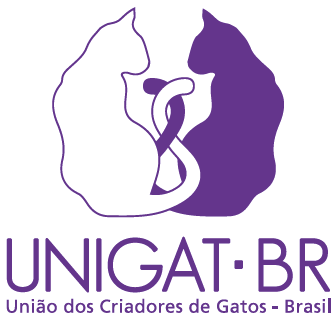    REGISTRO DE NINHADAA - Data de Nascimento: B                                                                   PAIB                                                                   PAIB                                                                   PAIB                                                                   PAIB                                                                   PAIB                                                                   PAIB                                                                   PAIB                                                                   PAIB                                                                   PAIB                                                                   PAIB                                                                   PAIB                                                                   PAIB                                                                   PAIB                                                                   PAIB                                                                   PAIC                                                                 MÃEC                                                                 MÃEC                                                                 MÃEC                                                                 MÃEC                                                                 MÃEC                                                                 MÃEC                                                                 MÃEC                                                                 MÃEC                                                                 MÃEC                                                                 MÃEC                                                                 MÃEC                                                                 MÃEC                                                                 MÃEC                                                                 MÃEC                                                                 MÃENome CompletoNome CompletoNome CompletoNome CompletoNome CompletoNome CompletoNome CompletoNome CompletoNome CompletoNome CompletoNome CompletoNome CompletoNome CompletoRaçaRaçaRaçaRaçaRaçaReg. nº                          Reg. nº                          Reg. nº                          RaçaRaçaRaçaRaçaReg. nº                          Reg. nº                          Reg. nº                          Reg. nº                          Cor Cor Cor Cor Cor Cor Cor Cor Proprietário (na data do acasalamento)Proprietário (na data do acasalamento)Proprietário (na data do acasalamento)Proprietário (na data do acasalamento)Proprietário (na data do acasalamento)Proprietário (na data do acasalamento)Proprietário (na data do acasalamento)Proprietário (na data do acasalamento)Proprietário (na data do acasalamento)Proprietário (na data do acasalamento)Proprietário (na data do acasalamento)Proprietário (na data do acasalamento)Proprietário (na data do acasalamento)Proprietário (na data do acasalamento)Proprietário (na data do acasalamento)Proprietário (na data do acasalamento)Proprietário (na data do acasalamento)Telefone para contatoTelefone para contatoTelefone para contatoTelefone para contatoTelefone para contatoTelefone para contatoTelefone para contatoTelefone para contatoTelefone para contatoTelefone para contatoTelefone para contatoTelefone para contatoTelefone para contatoTelefone para contatoTelefone para contatoDeclaro serem verídicas as informações acima e tenho conhecimento de que não receberei nenhum registro deste Pedido, no caso de algum dos filhotes abaixo descritos ser incompatível geneticamente.Declaro serem verídicas as informações acima e tenho conhecimento de que não receberei nenhum registro deste Pedido, no caso de algum dos filhotes abaixo descritos ser incompatível geneticamente.Declaro serem verídicas as informações acima e tenho conhecimento de que não receberei nenhum registro deste Pedido, no caso de algum dos filhotes abaixo descritos ser incompatível geneticamente.Declaro serem verídicas as informações acima e tenho conhecimento de que não receberei nenhum registro deste Pedido, no caso de algum dos filhotes abaixo descritos ser incompatível geneticamente.Declaro serem verídicas as informações acima e tenho conhecimento de que não receberei nenhum registro deste Pedido, no caso de algum dos filhotes abaixo descritos ser incompatível geneticamente.Declaro serem verídicas as informações acima e tenho conhecimento de que não receberei nenhum registro deste Pedido, no caso de algum dos filhotes abaixo descritos ser incompatível geneticamente.Declaro serem verídicas as informações acima e tenho conhecimento de que não receberei nenhum registro deste Pedido, no caso de algum dos filhotes abaixo descritos ser incompatível geneticamente.Declaro serem verídicas as informações acima e tenho conhecimento de que não receberei nenhum registro deste Pedido, no caso de algum dos filhotes abaixo descritos ser incompatível geneticamente.Declaro serem verídicas as informações acima e tenho conhecimento de que não receberei nenhum registro deste Pedido, no caso de algum dos filhotes abaixo descritos ser incompatível geneticamente.Declaro serem verídicas as informações acima e tenho conhecimento de que não receberei nenhum registro deste Pedido, no caso de algum dos filhotes abaixo descritos ser incompatível geneticamente.Declaro serem verídicas as informações acima e tenho conhecimento de que não receberei nenhum registro deste Pedido, no caso de algum dos filhotes abaixo descritos ser incompatível geneticamente.Declaro serem verídicas as informações acima e tenho conhecimento de que não receberei nenhum registro deste Pedido, no caso de algum dos filhotes abaixo descritos ser incompatível geneticamente.Declaro serem verídicas as informações acima e tenho conhecimento de que não receberei nenhum registro deste Pedido, no caso de algum dos filhotes abaixo descritos ser incompatível geneticamente.Declaro serem verídicas as informações acima e tenho conhecimento de que não receberei nenhum registro deste Pedido, no caso de algum dos filhotes abaixo descritos ser incompatível geneticamente.Declaro serem verídicas as informações acima e tenho conhecimento de que não receberei nenhum registro deste Pedido, no caso de algum dos filhotes abaixo descritos ser incompatível geneticamente.Declaro serem verídicas as informações acima e tenho conhecimento de que não receberei nenhum registro deste Pedido, no caso de algum dos filhotes abaixo descritos ser incompatível geneticamente.Declaro serem verídicas as informações acima e tenho conhecimento de que não receberei nenhum registro deste Pedido, no caso de algum dos filhotes abaixo descritos ser incompatível geneticamente.Declaro serem verídicas as informações acima e tenho conhecimento de que não receberei nenhum registro deste Pedido, no caso de algum dos filhotes abaixo descritos ser incompatível geneticamente.Declaro serem verídicas as informações acima e tenho conhecimento de que não receberei nenhum registro deste Pedido, no caso de algum dos filhotes abaixo descritos ser incompatível geneticamente.Declaro serem verídicas as informações acima e tenho conhecimento de que não receberei nenhum registro deste Pedido, no caso de algum dos filhotes abaixo descritos ser incompatível geneticamente.Declaro serem verídicas as informações acima e tenho conhecimento de que não receberei nenhum registro deste Pedido, no caso de algum dos filhotes abaixo descritos ser incompatível geneticamente.Declaro serem verídicas as informações acima e tenho conhecimento de que não receberei nenhum registro deste Pedido, no caso de algum dos filhotes abaixo descritos ser incompatível geneticamente.Declaro serem verídicas as informações acima e tenho conhecimento de que não receberei nenhum registro deste Pedido, no caso de algum dos filhotes abaixo descritos ser incompatível geneticamente.Declaro serem verídicas as informações acima e tenho conhecimento de que não receberei nenhum registro deste Pedido, no caso de algum dos filhotes abaixo descritos ser incompatível geneticamente.Declaro serem verídicas as informações acima e tenho conhecimento de que não receberei nenhum registro deste Pedido, no caso de algum dos filhotes abaixo descritos ser incompatível geneticamente.Declaro serem verídicas as informações acima e tenho conhecimento de que não receberei nenhum registro deste Pedido, no caso de algum dos filhotes abaixo descritos ser incompatível geneticamente.Declaro serem verídicas as informações acima e tenho conhecimento de que não receberei nenhum registro deste Pedido, no caso de algum dos filhotes abaixo descritos ser incompatível geneticamente.Declaro serem verídicas as informações acima e tenho conhecimento de que não receberei nenhum registro deste Pedido, no caso de algum dos filhotes abaixo descritos ser incompatível geneticamente.Declaro serem verídicas as informações acima e tenho conhecimento de que não receberei nenhum registro deste Pedido, no caso de algum dos filhotes abaixo descritos ser incompatível geneticamente.Declaro serem verídicas as informações acima e tenho conhecimento de que não receberei nenhum registro deste Pedido, no caso de algum dos filhotes abaixo descritos ser incompatível geneticamente.Nome do GatilNome do GatilNome do GatilNome do GatilNome do GatilNome do GatilNome do GatilNome do GatilNome do GatilNome do GatilAssinatura do ProprietárioAssinatura do ProprietárioAssinatura do ProprietárioAssinatura do ProprietárioAssinatura do ProprietárioNome do GatilNome do GatilNome do GatilNome do GatilNome do GatilNome do GatilNome do GatilNome do GatilNome do GatilAssinatura do ProprietárioAssinatura do ProprietárioAssinatura do ProprietárioAssinatura do ProprietárioAssinatura do ProprietárioAssinatura do ProprietárioObservações:- Deve ser informado o nome completo do PAI e da MÃE, incluindo o nome do gatil de origem (PREFIXO).- Nome dos filhotes deverá ter no máximo 32 caracteres, contando os espaços, conforme regulamento da TICA.- Para que os pedigrees dos filhotes sejam executados corretamente é necessário o preenchimento completo e correto de todos os dados para que sejam minimizados os erros.Observações:- Deve ser informado o nome completo do PAI e da MÃE, incluindo o nome do gatil de origem (PREFIXO).- Nome dos filhotes deverá ter no máximo 32 caracteres, contando os espaços, conforme regulamento da TICA.- Para que os pedigrees dos filhotes sejam executados corretamente é necessário o preenchimento completo e correto de todos os dados para que sejam minimizados os erros.Observações:- Deve ser informado o nome completo do PAI e da MÃE, incluindo o nome do gatil de origem (PREFIXO).- Nome dos filhotes deverá ter no máximo 32 caracteres, contando os espaços, conforme regulamento da TICA.- Para que os pedigrees dos filhotes sejam executados corretamente é necessário o preenchimento completo e correto de todos os dados para que sejam minimizados os erros.Observações:- Deve ser informado o nome completo do PAI e da MÃE, incluindo o nome do gatil de origem (PREFIXO).- Nome dos filhotes deverá ter no máximo 32 caracteres, contando os espaços, conforme regulamento da TICA.- Para que os pedigrees dos filhotes sejam executados corretamente é necessário o preenchimento completo e correto de todos os dados para que sejam minimizados os erros.Observações:- Deve ser informado o nome completo do PAI e da MÃE, incluindo o nome do gatil de origem (PREFIXO).- Nome dos filhotes deverá ter no máximo 32 caracteres, contando os espaços, conforme regulamento da TICA.- Para que os pedigrees dos filhotes sejam executados corretamente é necessário o preenchimento completo e correto de todos os dados para que sejam minimizados os erros.Observações:- Deve ser informado o nome completo do PAI e da MÃE, incluindo o nome do gatil de origem (PREFIXO).- Nome dos filhotes deverá ter no máximo 32 caracteres, contando os espaços, conforme regulamento da TICA.- Para que os pedigrees dos filhotes sejam executados corretamente é necessário o preenchimento completo e correto de todos os dados para que sejam minimizados os erros.Observações:- Deve ser informado o nome completo do PAI e da MÃE, incluindo o nome do gatil de origem (PREFIXO).- Nome dos filhotes deverá ter no máximo 32 caracteres, contando os espaços, conforme regulamento da TICA.- Para que os pedigrees dos filhotes sejam executados corretamente é necessário o preenchimento completo e correto de todos os dados para que sejam minimizados os erros.Observações:- Deve ser informado o nome completo do PAI e da MÃE, incluindo o nome do gatil de origem (PREFIXO).- Nome dos filhotes deverá ter no máximo 32 caracteres, contando os espaços, conforme regulamento da TICA.- Para que os pedigrees dos filhotes sejam executados corretamente é necessário o preenchimento completo e correto de todos os dados para que sejam minimizados os erros.Observações:- Deve ser informado o nome completo do PAI e da MÃE, incluindo o nome do gatil de origem (PREFIXO).- Nome dos filhotes deverá ter no máximo 32 caracteres, contando os espaços, conforme regulamento da TICA.- Para que os pedigrees dos filhotes sejam executados corretamente é necessário o preenchimento completo e correto de todos os dados para que sejam minimizados os erros.Observações:- Deve ser informado o nome completo do PAI e da MÃE, incluindo o nome do gatil de origem (PREFIXO).- Nome dos filhotes deverá ter no máximo 32 caracteres, contando os espaços, conforme regulamento da TICA.- Para que os pedigrees dos filhotes sejam executados corretamente é necessário o preenchimento completo e correto de todos os dados para que sejam minimizados os erros.Observações:- Deve ser informado o nome completo do PAI e da MÃE, incluindo o nome do gatil de origem (PREFIXO).- Nome dos filhotes deverá ter no máximo 32 caracteres, contando os espaços, conforme regulamento da TICA.- Para que os pedigrees dos filhotes sejam executados corretamente é necessário o preenchimento completo e correto de todos os dados para que sejam minimizados os erros.Observações:- Deve ser informado o nome completo do PAI e da MÃE, incluindo o nome do gatil de origem (PREFIXO).- Nome dos filhotes deverá ter no máximo 32 caracteres, contando os espaços, conforme regulamento da TICA.- Para que os pedigrees dos filhotes sejam executados corretamente é necessário o preenchimento completo e correto de todos os dados para que sejam minimizados os erros.Observações:- Deve ser informado o nome completo do PAI e da MÃE, incluindo o nome do gatil de origem (PREFIXO).- Nome dos filhotes deverá ter no máximo 32 caracteres, contando os espaços, conforme regulamento da TICA.- Para que os pedigrees dos filhotes sejam executados corretamente é necessário o preenchimento completo e correto de todos os dados para que sejam minimizados os erros.Observações:- Deve ser informado o nome completo do PAI e da MÃE, incluindo o nome do gatil de origem (PREFIXO).- Nome dos filhotes deverá ter no máximo 32 caracteres, contando os espaços, conforme regulamento da TICA.- Para que os pedigrees dos filhotes sejam executados corretamente é necessário o preenchimento completo e correto de todos os dados para que sejam minimizados os erros.Observações:- Deve ser informado o nome completo do PAI e da MÃE, incluindo o nome do gatil de origem (PREFIXO).- Nome dos filhotes deverá ter no máximo 32 caracteres, contando os espaços, conforme regulamento da TICA.- Para que os pedigrees dos filhotes sejam executados corretamente é necessário o preenchimento completo e correto de todos os dados para que sejam minimizados os erros.Observações:- Deve ser informado o nome completo do PAI e da MÃE, incluindo o nome do gatil de origem (PREFIXO).- Nome dos filhotes deverá ter no máximo 32 caracteres, contando os espaços, conforme regulamento da TICA.- Para que os pedigrees dos filhotes sejam executados corretamente é necessário o preenchimento completo e correto de todos os dados para que sejam minimizados os erros.Observações:- Deve ser informado o nome completo do PAI e da MÃE, incluindo o nome do gatil de origem (PREFIXO).- Nome dos filhotes deverá ter no máximo 32 caracteres, contando os espaços, conforme regulamento da TICA.- Para que os pedigrees dos filhotes sejam executados corretamente é necessário o preenchimento completo e correto de todos os dados para que sejam minimizados os erros.Observações:- Deve ser informado o nome completo do PAI e da MÃE, incluindo o nome do gatil de origem (PREFIXO).- Nome dos filhotes deverá ter no máximo 32 caracteres, contando os espaços, conforme regulamento da TICA.- Para que os pedigrees dos filhotes sejam executados corretamente é necessário o preenchimento completo e correto de todos os dados para que sejam minimizados os erros.Observações:- Deve ser informado o nome completo do PAI e da MÃE, incluindo o nome do gatil de origem (PREFIXO).- Nome dos filhotes deverá ter no máximo 32 caracteres, contando os espaços, conforme regulamento da TICA.- Para que os pedigrees dos filhotes sejam executados corretamente é necessário o preenchimento completo e correto de todos os dados para que sejam minimizados os erros.Observações:- Deve ser informado o nome completo do PAI e da MÃE, incluindo o nome do gatil de origem (PREFIXO).- Nome dos filhotes deverá ter no máximo 32 caracteres, contando os espaços, conforme regulamento da TICA.- Para que os pedigrees dos filhotes sejam executados corretamente é necessário o preenchimento completo e correto de todos os dados para que sejam minimizados os erros.Observações:- Deve ser informado o nome completo do PAI e da MÃE, incluindo o nome do gatil de origem (PREFIXO).- Nome dos filhotes deverá ter no máximo 32 caracteres, contando os espaços, conforme regulamento da TICA.- Para que os pedigrees dos filhotes sejam executados corretamente é necessário o preenchimento completo e correto de todos os dados para que sejam minimizados os erros.Observações:- Deve ser informado o nome completo do PAI e da MÃE, incluindo o nome do gatil de origem (PREFIXO).- Nome dos filhotes deverá ter no máximo 32 caracteres, contando os espaços, conforme regulamento da TICA.- Para que os pedigrees dos filhotes sejam executados corretamente é necessário o preenchimento completo e correto de todos os dados para que sejam minimizados os erros.Observações:- Deve ser informado o nome completo do PAI e da MÃE, incluindo o nome do gatil de origem (PREFIXO).- Nome dos filhotes deverá ter no máximo 32 caracteres, contando os espaços, conforme regulamento da TICA.- Para que os pedigrees dos filhotes sejam executados corretamente é necessário o preenchimento completo e correto de todos os dados para que sejam minimizados os erros.Observações:- Deve ser informado o nome completo do PAI e da MÃE, incluindo o nome do gatil de origem (PREFIXO).- Nome dos filhotes deverá ter no máximo 32 caracteres, contando os espaços, conforme regulamento da TICA.- Para que os pedigrees dos filhotes sejam executados corretamente é necessário o preenchimento completo e correto de todos os dados para que sejam minimizados os erros.Observações:- Deve ser informado o nome completo do PAI e da MÃE, incluindo o nome do gatil de origem (PREFIXO).- Nome dos filhotes deverá ter no máximo 32 caracteres, contando os espaços, conforme regulamento da TICA.- Para que os pedigrees dos filhotes sejam executados corretamente é necessário o preenchimento completo e correto de todos os dados para que sejam minimizados os erros.Observações:- Deve ser informado o nome completo do PAI e da MÃE, incluindo o nome do gatil de origem (PREFIXO).- Nome dos filhotes deverá ter no máximo 32 caracteres, contando os espaços, conforme regulamento da TICA.- Para que os pedigrees dos filhotes sejam executados corretamente é necessário o preenchimento completo e correto de todos os dados para que sejam minimizados os erros.Observações:- Deve ser informado o nome completo do PAI e da MÃE, incluindo o nome do gatil de origem (PREFIXO).- Nome dos filhotes deverá ter no máximo 32 caracteres, contando os espaços, conforme regulamento da TICA.- Para que os pedigrees dos filhotes sejam executados corretamente é necessário o preenchimento completo e correto de todos os dados para que sejam minimizados os erros.Observações:- Deve ser informado o nome completo do PAI e da MÃE, incluindo o nome do gatil de origem (PREFIXO).- Nome dos filhotes deverá ter no máximo 32 caracteres, contando os espaços, conforme regulamento da TICA.- Para que os pedigrees dos filhotes sejam executados corretamente é necessário o preenchimento completo e correto de todos os dados para que sejam minimizados os erros.Observações:- Deve ser informado o nome completo do PAI e da MÃE, incluindo o nome do gatil de origem (PREFIXO).- Nome dos filhotes deverá ter no máximo 32 caracteres, contando os espaços, conforme regulamento da TICA.- Para que os pedigrees dos filhotes sejam executados corretamente é necessário o preenchimento completo e correto de todos os dados para que sejam minimizados os erros.Observações:- Deve ser informado o nome completo do PAI e da MÃE, incluindo o nome do gatil de origem (PREFIXO).- Nome dos filhotes deverá ter no máximo 32 caracteres, contando os espaços, conforme regulamento da TICA.- Para que os pedigrees dos filhotes sejam executados corretamente é necessário o preenchimento completo e correto de todos os dados para que sejam minimizados os erros.D                                                                                                                                       FILHOTESD                                                                                                                                       FILHOTESD                                                                                                                                       FILHOTESD                                                                                                                                       FILHOTESD                                                                                                                                       FILHOTESD                                                                                                                                       FILHOTESD                                                                                                                                       FILHOTESD                                                                                                                                       FILHOTESD                                                                                                                                       FILHOTESD                                                                                                                                       FILHOTESD                                                                                                                                       FILHOTESD                                                                                                                                       FILHOTESD                                                                                                                                       FILHOTESD                                                                                                                                       FILHOTESD                                                                                                                                       FILHOTESD                                                                                                                                       FILHOTESD                                                                                                                                       FILHOTESD                                                                                                                                       FILHOTESD                                                                                                                                       FILHOTESD                                                                                                                                       FILHOTESD                                                                                                                                       FILHOTESD                                                                                                                                       FILHOTESD                                                                                                                                       FILHOTESD                                                                                                                                       FILHOTESD                                                                                                                                       FILHOTESD                                                                                                                                       FILHOTESD                                                                                                                                       FILHOTESD                                                                                                                                       FILHOTESD                                                                                                                                       FILHOTESD                                                                                                                                       FILHOTES15        Nome        Nome        Nome        Nome        Nome        Nome        Nome        Nome        Nome        Nome        Nome        Nome        Nome        Nome        Nome        Nome        Nome        Nome        Nome        Nome        Nome        Nome        Nome        Nome        Nome        Nome        Nome        Nome        Nome        NomeRaçaRaçaRaçaSexo   MACHO    FÊMEA   MACHO    FÊMEARaçaRaçaSexoSexo   MACHO    FÊMEA   MACHO    FÊMEACorCorCorCorCorCor dos Olhos Cor dos Olhos Cor dos Olhos Cor dos Olhos Cor dos Olhos Cor dos Olhos   Não para criação  Não para criação  Não para criaçãoCor dos Olhos Cor dos Olhos Cor dos Olhos Cor dos Olhos Cor dos Olhos   Não para criação  Não para criação  Não para criação26        Nome        Nome        Nome        Nome        Nome        Nome        Nome        Nome        Nome        Nome        Nome        Nome        Nome        Nome        Nome        Nome        Nome        Nome        Nome        Nome        Nome        Nome        Nome        Nome        Nome        Nome        Nome        Nome        Nome        NomeRaçaRaçaRaçaSexo   MACHO    FÊMEA   MACHO    FÊMEARaçaRaçaSexoSexo   MACHO    FÊMEA   MACHO    FÊMEACorCorCorCorCorCor dos Olhos Cor dos Olhos Cor dos Olhos Cor dos Olhos Cor dos Olhos Cor dos Olhos   Não para criação  Não para criação  Não para criaçãoCor dos Olhos Cor dos Olhos Cor dos Olhos Cor dos Olhos Cor dos Olhos   Não para criação  Não para criação  Não para criação37        Nome        Nome        Nome        Nome        Nome        Nome        Nome        Nome        Nome        Nome        Nome        Nome        Nome        Nome        Nome        Nome        Nome        Nome        Nome        Nome        Nome        Nome        Nome        Nome        Nome        Nome        Nome        Nome        Nome        NomeRaçaRaçaRaçaSexo   MACHO    FÊMEA   MACHO    FÊMEARaçaRaçaSexoSexo   MACHO    FÊMEA   MACHO    FÊMEACorCorCorCorCorCor dos Olhos Cor dos Olhos Cor dos Olhos Cor dos Olhos Cor dos Olhos Cor dos Olhos   Não para criação  Não para criação  Não para criaçãoCor dos Olhos Cor dos Olhos Cor dos Olhos Cor dos Olhos Cor dos Olhos   Não para criação  Não para criação  Não para criação48        Nome        Nome        Nome        Nome        Nome        Nome        Nome        Nome        Nome        Nome        Nome        Nome        Nome        Nome        Nome        Nome        Nome        Nome        Nome        Nome        Nome        Nome        Nome        Nome        Nome        Nome        Nome        Nome        Nome        NomeRaçaRaçaRaçaSexo   MACHO    FÊMEA   MACHO    FÊMEARaçaRaçaSexoSexo   MACHO    FÊMEA   MACHO    FÊMEACorCorCorCorCorCor dos Olhos Cor dos Olhos Cor dos Olhos Cor dos Olhos Cor dos Olhos Cor dos Olhos   Não para criação  Não para criação  Não para criaçãoCor dos Olhos Cor dos Olhos Cor dos Olhos Cor dos Olhos Cor dos Olhos   Não para criação  Não para criação  Não para criação